RegeringenFinansdepartementetMed överlämnande av finansutskottets betänkande 2017/18:FiU26 Kommunala frågor får jag anmäla att riksdagen denna dag bifallit utskottets förslag till riksdagsbeslut.Stockholm den 1 mars 2018Riksdagsskrivelse2017/18:169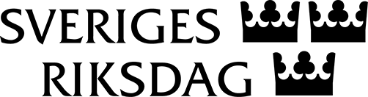 Urban AhlinClaes Mårtensson